Принято на педагогическом совете                                         УТВЕРЖДАЮ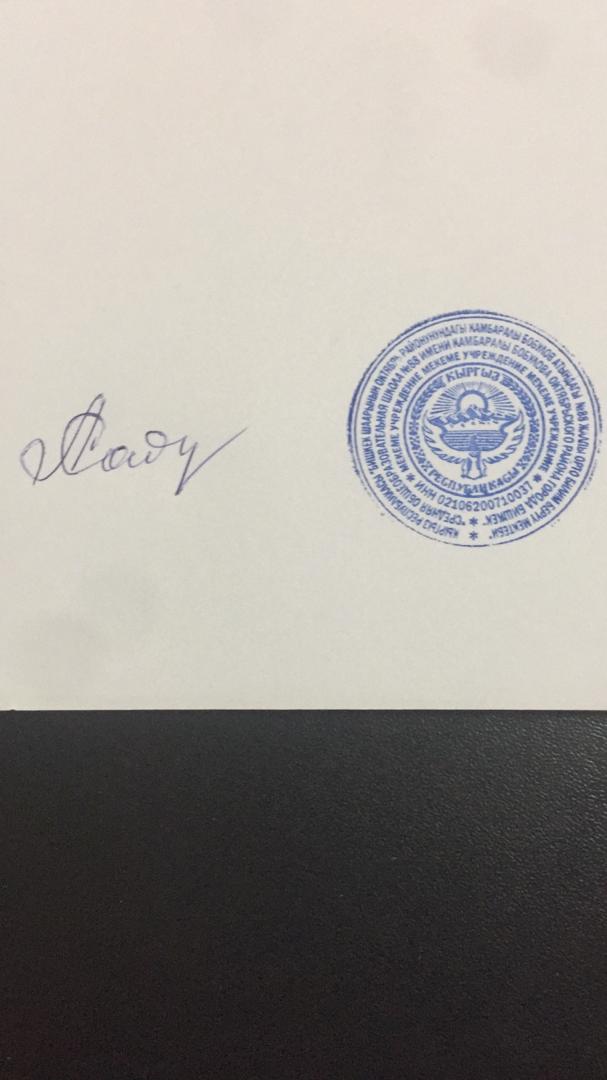  №112 от 09.11.2020года.                                    Директор школы №88 им.К.Бобулова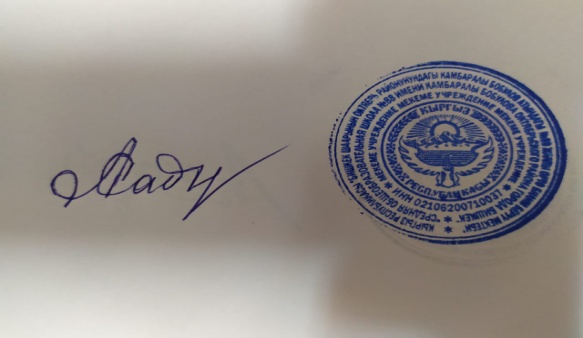 _________________Садырбаева А.А.Положение о взаимопосещении уроковI. Общие  положения
1.1. Настоящее  положение  разработано  в  соответствии  с  Законом «Об образовании в Кыргызской Республике»,  Устава   школы, определяет порядок проведения и функций посещения уроков в Школе.
1.2. Взаимопосещение  преподавателями  уроков – одно  из  звеньев  методической  работы  и  совершенствование  учебно-воспитательного  процесса школы.
 
                                  II. Задачи  взаимопосещения  уроков
2.1. Главными  задачами  взаимопосещения  уроков  являются:
-  обобщение  и  изучение  опыта  работы  в  коллективе;
-  изучение  инновационных  подходов  в  образовании  и  внедрение  положительного  опыта  в  педагогическую  практику;
-  обновление  содержания  образования  и  подходов  к  формированию  и  развитию  у  учащихся  эстетических  потребностей  в  социокультурной  среде;
-  изучение  методик  обучения  учащихся,  способствующих  успешной  реализации образовательных программ.-методическая помощь наставникам, молодым специалистам.-повышение качества преподавания в школе-выявление учащихся, обладающих творческими способностями             III.  Организация  взаимопосещений  уроков  преподавателями 3.1. Взаимопосещение  уроков  организуется  в соответствии с годовым планом школы.
3.2.  Цели  взаимопосещений  уроков  определяет  преподаватель,  посещающий урок.
3.3. Преподавателем ведутся протоколы посещения уроков.
3.4. Обсуждение,  рекомендации  даются  после  посещения  урока  преподавателем, посещающим урок.
3.5. Количество  взаимопосещений  уроков  определяется  преподавателем  самостоятельно,  но  не  менее  1-х  урока  в  четверть.3.6. План проведения уроков рассматривается на заседании МО и согласовывается с зам.директора по учебно-воспитательной работе3.6. для проведения урока может использоваться любой вид учебных занятий по любой форме обучения. Тема и форма урока определяется учителем самостоятельно.            IV. Проведение урока4.1. уроки проводятся в деловой обстановке.4.2. притглашенные входят в класс до звонка, знимают заранее подготовленные места, выбранные так, чтобы меньше отвлекать внимание учащихся и без помех наблюдать за действиями педагогов и учащихся.4.3.присутствующие преподаватели должны соблюдать педагогический такт, не вмешиваться в ход занятия, не выражать в присутствии учащихся своего оношения к работе учителя, ведущего урок.4.4. во время урока присутствующие ведут протокл учебного занятий.           V. Обсуждение и анализ уроков5.1. обсуждение урока проводится в день его проведения или сразу после урока.5.2. Оценка урока осуществляется  с учетом следующих критериев:Соответствие программеМетодическая проработка и план и ход урокаПолнота и разнообразие используемяых материалов по темеДоступность и оригинальность подачи материалаМетоды и приемы организации деятельности учащихсяМотивация дейятельности учащихсяРазнообразие используемых технических и программных средствСоответствие итогов поставленнной целиТиражируемость (возможность использования коллегами)5.3. В ходе обсуждения и анализа учебного занятия подводятся итоги посещения. При полдожительном опыте и возможности использования коллегами Методический совет принимает решение о его внедрении в педагогическую практику